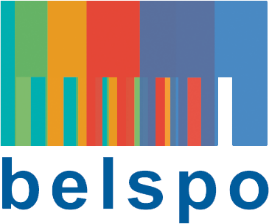 FEDERAL SCIENCE POLICYRESEARCH PROGRAMME FOR EARTH OBSERVATION STEREO IV(Support to Exploitation and Research in Earth Observation)call for proposals 2024Submission file - Closing date 12 April 2024 at 4 PMTABLE OF CONTENTSGeneral informationSummary of the proposalSection I – Applicant information1	–	Partnership2		Complementarity of partners (if applicable)Section II – Description of the proposal3	– 	Research topic4	–	Objectives5	–	Methodology6	– 	Overview of work packages 7	– 	Study site(s) and data requirement8	– 	Annual budget breakdown9	– 	Financial contribution of the international partner (if applicable)10	– 	Planned exploitation activities11	–	SWOT analysis of proposal GENERAL INFORMATIONBefore completing this form, please read the information document of the callProposals must be submitted in English.Please only use the forms designed for this call. No annexes to the proposal will be taken into consideration during the evaluation and selection procedure.The proposals must be formulated concisely, while avoiding abbreviations.The forms should be filled in using font Calibri size 12 and single line spacing.Please delete the empty forms.Summary of the proposal (maximum 1  – context, objective, research hypothesis, expected outcome,  potential societal benefits)Section    IAPPLICANT InformationForms 1-2 1Partnership ()Coordinator (Partner 1) or Promotor (if only one applicant):Partners (incl. international partner):Partner 2: (duplicate table for additional partners)	. 2Complementarity of research teams (if applicable) 1  - Describe the complementarity of the research teams, the plans to create a real partnership and justify (if applicable) the added value of the international partner(s) for the project and for the development of Belgian expertiseSection    IIDescription of the proposalForms 3 - 11Form 3Research Topic. 1 page – Describe the research topic and position it relative to the current state of knowledge. What makes the proposal innovative? Which are the new scientific questions that will be addressed? Literature references can be added on a second page.. 4Objectives 2 pages - What are the scientific objectives, what are the expected outcomes and deliverables of the proposal? Form 5Methodology 3 pages – Outline the proposed methodological approaches in relation to the scientific objectives and justify them with regard to the state of the art. Highlight what is innovative. Describe how the results will be validated. Form 6 Overview of  packages ( 10 pageS)(copy for each work package)Specific work packages must be dedicated to validation and  to the valorisation and dissemination of results (towards the scientific community and the public at large)Form 7STUDY (s)   requirementStudy site(s): Data requested from STEREO:The cost of satellite data is not part of the project's budget but can be charged separately to the programme after approval by the programme managers. The data requested should be fully justified and indispensable to the project. The cost of UAV data acquisition and processing, however, should be borne by the project and be allocated to "operations" or "specific operations" budget lines. The use of free and open Copernicus Sentinel data is strongly encouraged and the Belgian community now has also access to a new Belgian collaborative ground segment - TERRASCOPE (https://www.terrascope.be ) and its functionalities. Pléiades  VHR data are available at cost via https://eo.belspo.be/en/pleiades-4-belgium.Satellite data:Form 8BudgetOverall budgetBudget breakdown*( to be copied  completed by each Belgian financed partner) Name of the applicant:(1) Staff(2) OperationsThe overall total of these operations expenses is fixed as a flat rate, on the basis of a percentage of the staff cost. The percentage is limited to 15% for the coordinator and 10% for the other partners.(3) Specific operationsThis includes all specific operations costs linked to the execution of the project like costs for data acquisitions and processing (UAV and airborne), analysis (RS and in-situ data), workshops organization, maintenance and repair of equipment acquired chargeable to the PROJECT. All these costs are reimbursed based on justifications (invoices, receipts, ....)It is recommended to plan specific operations costs only when the upper limit fixed for the operation costs has been reached.(4) Equipment(5) SubcontractingSubcontracting costs represent the costs incurred by a third party for execution of tasks or the provision of services calling for specific scientific or technical skills outside the normal framework of the activities of the PROMOTER. The budget reserved for financing subcontracting may not exceed 25% of the amount allocated to the PROMOTER concerned.(6) OverheadsAmount covering, on a flat rate basis, the administration, telephone, post, maintenance, heating, lighting, electricity, rent, equipment depreciation or insurance costs. The total of this entry is still to be confirmed. It is a percentage of the total of accepted cost for "Staff" , "Operations" and "Specific operations".(7) International collaborationCollaboration with the INTERNATIONAL PARTNER is realised on the basis of co-financing. A maximum of 50% of the budget envisaged for these tasks is borne by the STEREO programme and this total may not exceed 20% of the overall budget for the PROJECT. The remaining balance is borne by the INTERNATIONAL PARTNER. Only "staff" and "operations" costs are eligible for the STEREO budget.Form 9Financial contribution of international partner (if applicable)Name of the partner:*: The financial contribution from the international partner may be in-kind 10planned exploitation activities (maximum 1 ) - In addition to papers (preferably open access journals) and conferences, publication of data sets and tools, elaborate on the use of social media, web stories, workshops with stakeholders, interactions with international programmes and training of researchers (within and outside applicant's research team) and non-expert users.Form 11SWOT analysis of proposal 1  - List strengths, weaknesses, opportunities and threats (including back-up plans).SUMMARY INFORMATION OF PROPOSAL:SUMMARY INFORMATION OF PROPOSAL:SUMMARY INFORMATION OF PROPOSAL:SUMMARY INFORMATION OF PROPOSAL:title (maximum 12 words):title (maximum 12 words):title (maximum 12 words):title (maximum 12 words):acronym:acronym:acronym:acronym:Research theme(s):Research theme(s):Research theme(s):Research theme(s):Impact of climate change on terrestrial and marine environments Impact of climate change on terrestrial and marine environments Impact of climate change on terrestrial and marine environments Advanced Monitoring and Assessment of Hazards (including pandemics)Advanced Monitoring and Assessment of Hazards (including pandemics)Advanced Monitoring and Assessment of Hazards (including pandemics)Monitoring environment for improved environmental health and biodiversityMonitoring environment for improved environmental health and biodiversityMonitoring environment for improved environmental health and biodiversityGeo-information for Sustainable and Green CitiesGeo-information for Sustainable and Green CitiesGeo-information for Sustainable and Green CitiesKEY WORDS (5):KEY WORDS (5):KEY WORDS (5):KEY WORDS (5):coordinator:coordinator:coordinator:coordinator:PARTNERS:PARTNERS:PARTNERS:PARTNERS:duration (months):duration (months):duration (months):duration (months):BUDGET:BUDGET:BUDGET:BUDGET:TYPE:	Innovation projectTYPE:	Spin-off projectTYPE:Name and URL mother projectName:Tel. and e-mail:Name of organisation:Type of organization :Name of research unit:URL research unit:URL link to publications (Researchgate, Google scholar, …):Short description of research unit and relevant expertise:Number and type of staff:Researcher(s) to be involved in project :URL link(s) to related recent projects:I declare that my hierarchical authority agrees with the submission of this proposalI declare that all persons involved in this proposal agree that their personal data can be processed by BELSPO in the framework of the evaluation and that the proposal can be transferred to foreign experts to be evaluatedName:Tel and e-mail:Name of organisation :Type of organization:Name of research unit:URL research unit: URL link to publications (Researchgate, Google scholar, …):Short description of research unit and relevant expertise:Number and type of staff:Researcher(s) to be involved in project:URL link(s) to related recent projects:Upload Gantt chart or other graph with duration of work packages, promotor responsible and timing of deliverablesWork package [Number]TitleDescriptionObjectives (if applicable)Methodology (if applicable)Deliverable(s) Partner(s) TypeAreaAcquisition periodNumber of imagesTotal costTotal costTotal costPartnerSTEREO budget requestednon-STEREO financial contributionTotal budgetCoordinatorPartner 2Partner 3International partnerTotal budget:Budget in EUROStaff (1)Operations (2)Specific operations (3)Equipment (4)Subcontracting (5)Overheads (6)International collaboration (within STEREO budget) (7)TOTALPersonnel’s profile (e.g. PhD in economics, 6 years experience)M/M to be financedCost per M/MTotal CostsM/M not financedDescription of each equipmentbudget estimationName:      Address:      Name:      Address:      Description of tasks:Estimated cost:International partner 1Budget in EUROStaff (1)Operation (2)TOTALThe international partner declares that his organisation/research unit is eligible to receive external funding from abroadEquivalent value in €*( €)PersonnelOperationsEquipmentOther (specify): Other (specify):Total